BEETREE PRESERVE, PARKTON, MD – REQUEST FOR USETowson Presbyterian Church400 W. Chesapeake Ave.Towson, MD 21204churchoffice@towsonpres.orgTHIS REQUEST MUST BE COMPLETED AND SIGNED IN DUPLICATE (ONE SIGNED COPY WILL BE RETURNED TO YOU)Before mailing this request, please call Mimi Frysiek at the Church Office (410) 823-6500 so that the Church Calendar can be checked for BeeTree Preserve Area/Facility(site) availability. If your requested site(s) is(are) available and permission to use such site(s) is(are) granted, you will be contacted by a member of the BeeTree Committee prior to your arrival to ensure that the Area/Facility is unlocked and ready for use by your Group.Name of Group: ______________________________________________ Group Telephone No.: _______________________Group Address: ________________________________________________________________________________________Contact Person(s) in Charge: __________________________________ Contact Telephone No: ________________________Address: ______________________________________________________________________________________________Contact E-Mail: _________________________________________________________       TPC Member?  [    ] Yes  [    ]  NoRequested Dates and Times of Use – Anticipated Number of Users:Arrival Date: ___________ Arrival Time: ____________ thru Departure Date:  ___________ Departure Time: ____________Anticipated Number of Adults (Age 21+): ______ + Children (Under Age 21): ________ = Total No. of Users: ____________To help maintain the BeeTree Preserve, a donation of $5.00 per person (User)/per night, payable to"Towson Presbyterian Church," is suggested at the time this BeeTree Preserve - Request for Use is submitted in writing.Requested Areas/Facilities of Use: (check each Area/Facility that applies)Davis Pavilion: ______ Kittle Pavilion: ______ Soldiers’ Ridge: ______ Other Campsites (specify):_____________________NOTE: Potable water and bathroom facilities are available only during mid-April through the first week of October (weather permitting). Portable toilets can be ordered and placed on/near Davis and Kittle Pavilions, at your additional expense, during other times of the year.Agreement: I/we understand and agree to use BeeTree Preserve, and the Requested Area/Facilities, at our own risk.  In exchange for permission to use BeeTree Preserve during the above Requested Dates and Times of Use, I/we agree to: (a) adhere to the local laws governing this property and Related Areas/Facilities; (b) observe all common-sense safety precautions and practices; (c) assume full responsibility and liability for my/our actions and use including indemnification for any material or property losses; (d) hold harmless Towson Presbyterian Church, its officers and members for any claims, suits, or legal action that may result (or be alleged to have resulted) from my/our use of BeeTree Preserve; (e) protect neighboring property, guard against the hazard of uncontained fire, refrain from littering, and leave the property in good order; and (f) avoid conflict with neighbors, Church members, and other individuals and groups authorized to use this property during the same time of use. Furthermore, I/we understand that on occasion, BeeTree Preserve has been the subject of trespassing and vandalism by unauthorized persons. Should such problems arise, I/we agree to notify the Church and/or the Baltimore County Police regarding any unfavorable behavior.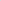 Signed by Person(s) in Charge ________________________________________________________ Date: ___________________________Distribution: (Original – Towson Presbyterian Church; Copy – Permitted Individual (s)/Group)                        [Revised: April, 2022]Permission Granted: Permission is hereby granted for the Individuals/Group named above to use BeeTree Preserve and the Areas/Facilities initialed above for the date and time period by a Total Number of Users shown above, subject to the foregoing Agreement.Signed by: _____________________________________________________ Position: ____________________    Date: ______________________                           Authorized Representative of Towson Presbyterian Church